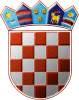 	REPUBLIKA HRVATSKA	DRŽAVNO IZBORNO POVJERENSTVO	REPUBLIKE HRVATSKEKLASA:	003-08/19-01/01URBROJ:	507-02/05-19-42/1Zagreb, 	26. svibnja 2019.IZVADAK IZ ZAPISNIKA165. sjednice Državnog izbornog povjerenstva Republike Hrvatskeodržane 26. svibnja 2019. u 18,30 sati u zgradi Hrvatskog sabora, Markov trg 6, Zagreb. D N E V N I   R E DOdlučivanje o prigovoru političke stranke Slobodna HrvatskaDnevni red je prihvaćen te je na sjednici usvojeno:Ad.1. Rješenje o prigovoru političke stranke Slobodna HrvatskaTajnica                           				     Predsjednik       Albina Rosandić, v.r.                    			 	   Đuro Sessa, v.r.